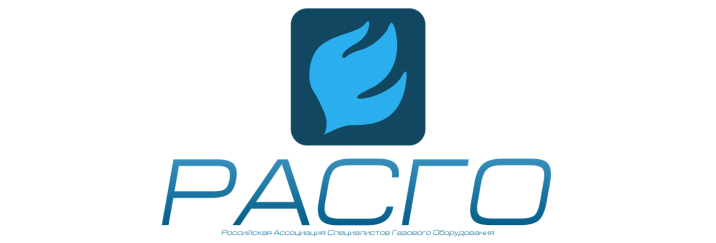  Российская Ассоциация Специалистов Газового Оборудования (РАСГО)                        www.расго.рфИСХ №: 4 от 25.08.17г.					 Кому: Подкомитет по газовому хозяйству Комитета по предпринимательству в сфере жилищного и коммунального хозяйства ТПП РФСчитаем сложившуюся ситуацию с ростом числа аварий и ЧС при пользовании газом в быту последствием монополизации рынка, отсутствием служб независимого контроля за ГРО и иными участниками рынка, отсутствием четкой нормативно-технической базы (отмена СНиП и ГОСТ), отсутствием четких определений и формулировок, в том числе четких и обоснованных требований к участникам рынка поставки газа, ремонта и обслуживания газового оборудования. Также на фоне текущих финансовых задолженностей части регионов РФ поставщикам газа (ГРО) в части регионов также наблюдается ослабление контроля со стороны муниципалитетов, местных органов ФАС, органов Прокуратуры за деятельностью ГРО (монопольными видами деятельности), т.е. фактически на многие существующие проблемы в области неисполнения требований ФЗ-69 «О газоснабжении», требований антимонопольного законодательства и установкой ГРО незаконных требований, приводящих к ограничению конкуренции, ослаблению контроля. Текущая ситуация обусловлена также сложением полномочий с органов Ростехнадзора по надзору и контролю за всеми сетями газоснабжения жилых домов. На сегодняшний день контроль ведется только за объектами, подпадающими под действие ФЗ-116 «О промышленной безопасности», что в свою очередь означает, что независимый контроль за исполнением работ на действующих газопроводах низкого давления жилых домов отсутствует. Сложившееся законодательное поле не отвечает требованиям превентивного снижения рисков, существенно изменив периодичность ранее существовавших  поквартирных осмотров и обходов. Текущая нормативно-техническая база также фактически не содержит положений в части обеспечения своевременной замены устаревающего оборудования на современные более безопасные экземпляры, а указанные сроки проведения профилактических осмотров (1 посещение за 3 года) не смогут обеспечить снижение рисков возникновения ЧС в многоквартирных домах. Текущая позиция поставщиков газа (ГРО), которая возложит часть обязанностей на УК и ТСЖ полностью противоречит повышению безопасности, а просто станет нормой перекладывающей часть ответственности с поставщика газа на УК и ТСЖ в части необходимости общения с конечным абонентом, потребителем газа.В связи с вышеизложенным предлагаем: Вернуть независимый контроль за всеми участниками рынка и закрепить его за органами Ростехнадзора, четко прописать требования и формулировки, ввести систему допусков для организаций наподобии ранее существовавшей системы лицензирования. При этом считать систему лицензирования не заградительной а регулирующей и надзирающей за участниками рынка. Обеспечить в случае изменения нормативно-технической базы информирование всех лицензиатов по сути и смыслу изменений.Вменить органам МЧС или иным ведение полной и независимой статистики по всем случаям, инцидентам, авариям в области пользования газом в быту, разработав систему классификации случаев. На основании статистики осуществлять выборочные меры по снижению рисков как по регионам, так и по участникам рынка, по маркам/моделям оборудованияРазработать систему дотаций, кредитования населения с целью своевременного обновления парка оборудования, установки более безопасных и современных приборов.Разработать систему страхования гражданской ответственности – как абонентов, так и участников рынка. При разработке системы учесть необходимость влияния тарифов на необходимость соблюдения сроков эксплуатации. Целью системы поставить заградительные тарифы на устаревшее оборудование.Для полного и независимого контроля внедрить независимую ГИС по всем абонентам-газопотребителям. Данная система должна предусматривать контроль за деятельностью специализированных организаций, за сроками службы газовых приборов, за проведением ремонтных и регламентных работ с персональной отметкой мастера-исполнителя.Исключить допуски частных мастеров и организаций, не имеющих авторизаций (допусков-разрешений)  производителей конкретной марки оборудования к ремонту и обслуживанию такового. Сводные предложения по итогам совещания 24.08.17г. на тему:  «по формированию правового поля в области технического обслуживания, ремонта и диагностирования внутридомового и внутриквартирного газового оборудования»